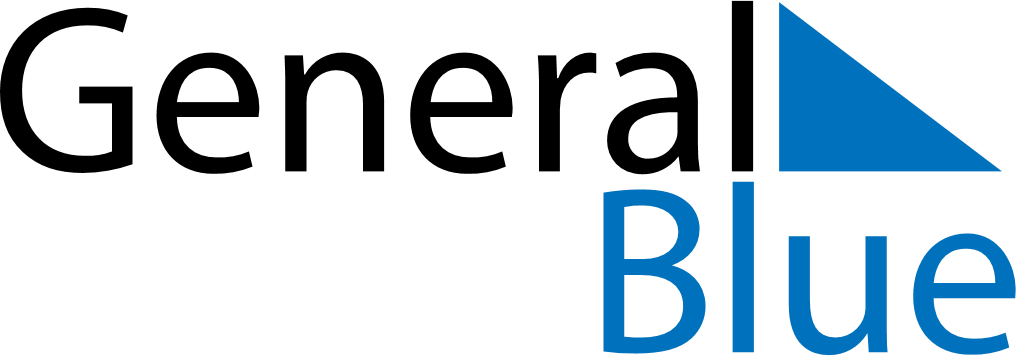 December 2024December 2024December 2024December 2024December 2024December 2024Varhaug, Rogaland, NorwayVarhaug, Rogaland, NorwayVarhaug, Rogaland, NorwayVarhaug, Rogaland, NorwayVarhaug, Rogaland, NorwayVarhaug, Rogaland, NorwaySunday Monday Tuesday Wednesday Thursday Friday Saturday 1 2 3 4 5 6 7 Sunrise: 9:01 AM Sunset: 3:51 PM Daylight: 6 hours and 49 minutes. Sunrise: 9:03 AM Sunset: 3:49 PM Daylight: 6 hours and 46 minutes. Sunrise: 9:05 AM Sunset: 3:48 PM Daylight: 6 hours and 43 minutes. Sunrise: 9:07 AM Sunset: 3:48 PM Daylight: 6 hours and 40 minutes. Sunrise: 9:08 AM Sunset: 3:47 PM Daylight: 6 hours and 38 minutes. Sunrise: 9:10 AM Sunset: 3:46 PM Daylight: 6 hours and 35 minutes. Sunrise: 9:12 AM Sunset: 3:45 PM Daylight: 6 hours and 33 minutes. 8 9 10 11 12 13 14 Sunrise: 9:13 AM Sunset: 3:44 PM Daylight: 6 hours and 31 minutes. Sunrise: 9:14 AM Sunset: 3:44 PM Daylight: 6 hours and 29 minutes. Sunrise: 9:16 AM Sunset: 3:43 PM Daylight: 6 hours and 27 minutes. Sunrise: 9:17 AM Sunset: 3:43 PM Daylight: 6 hours and 25 minutes. Sunrise: 9:18 AM Sunset: 3:43 PM Daylight: 6 hours and 24 minutes. Sunrise: 9:20 AM Sunset: 3:42 PM Daylight: 6 hours and 22 minutes. Sunrise: 9:21 AM Sunset: 3:42 PM Daylight: 6 hours and 21 minutes. 15 16 17 18 19 20 21 Sunrise: 9:22 AM Sunset: 3:42 PM Daylight: 6 hours and 20 minutes. Sunrise: 9:23 AM Sunset: 3:42 PM Daylight: 6 hours and 19 minutes. Sunrise: 9:24 AM Sunset: 3:42 PM Daylight: 6 hours and 18 minutes. Sunrise: 9:24 AM Sunset: 3:42 PM Daylight: 6 hours and 17 minutes. Sunrise: 9:25 AM Sunset: 3:43 PM Daylight: 6 hours and 17 minutes. Sunrise: 9:26 AM Sunset: 3:43 PM Daylight: 6 hours and 17 minutes. Sunrise: 9:26 AM Sunset: 3:43 PM Daylight: 6 hours and 17 minutes. 22 23 24 25 26 27 28 Sunrise: 9:27 AM Sunset: 3:44 PM Daylight: 6 hours and 17 minutes. Sunrise: 9:27 AM Sunset: 3:45 PM Daylight: 6 hours and 17 minutes. Sunrise: 9:28 AM Sunset: 3:45 PM Daylight: 6 hours and 17 minutes. Sunrise: 9:28 AM Sunset: 3:46 PM Daylight: 6 hours and 18 minutes. Sunrise: 9:28 AM Sunset: 3:47 PM Daylight: 6 hours and 18 minutes. Sunrise: 9:28 AM Sunset: 3:48 PM Daylight: 6 hours and 19 minutes. Sunrise: 9:28 AM Sunset: 3:49 PM Daylight: 6 hours and 20 minutes. 29 30 31 Sunrise: 9:28 AM Sunset: 3:50 PM Daylight: 6 hours and 21 minutes. Sunrise: 9:28 AM Sunset: 3:51 PM Daylight: 6 hours and 23 minutes. Sunrise: 9:28 AM Sunset: 3:52 PM Daylight: 6 hours and 24 minutes. 